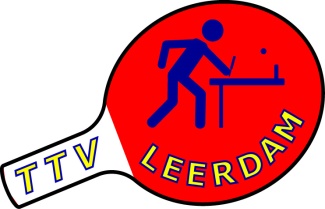 Open Leerdamse Dubbelkampioenschappen 2018	Zaterdag 10 NovemberVoor de 15e maal in successie organiseert TTV Leerdam de Open Leerdamse Dubbelkampioenschappen. Normaal is het niet mogelijk om als “dubbel” deel te nemen aan een toernooi. TTV Leerdam geeft die mogelijkheid wel. Inschrijven is individueel of als duo mogelijk. Ook niet NTTB leden kunnen deelnemen. Kortom, een Open Toernooi,  waarbij iedere tafeltennisser uit Leerdam en omstreken op eigen nivo mee kan doen.Er wordt gespeeld in 7 klassen: Hoofdklasse/1e klasse en 2 t/m 6e klasse en Recreanten.Als toernooivorm is gekozen voor het Zwitsers Systeem. Dit betekent: veel wedstrijden en geringe wachttijden. In de praktijk betekent dit wedstrijd spelen, wedstrijd rust, wedstrijd spelen  etc. Verdere uitleg over dit systeem wordt zonodig op de toernooidag gegeven.Speelzaal	Sporthal Berenschot, Tiendweg 9 te Leerdam tel: 0345-615985.Tijden		Aanvang: 9.30 uur.	Einde: uiterlijk 17.00 uur.Tafels		16 tafelsPlanning          We spelen in de poules tot 15.30 uur, daarna spelen we de finales. 
De 4 teams die dan bovenaan staan spelen voor de toernooiwinst. Daarnaast zijn  er finales voor  de klassen 2 t/m 6. Deelname	Open inschrijving voor iedereen van 17 jaar of ouder.Spelregels	Conform de normale NTTB-regels: games tot de 11 en best-of-five setsKosten		€ 8,00 = per persoonInschrijfadres	W. Horden Oranjeplein 14, 4141 AR Leerdam  0628569702 of      	ttvleerdamwedsecr@gmail.comPrijzen		2 prijzen per klasseDeelname	Ca. een week voor aanvang van het toernooi krijgt u een bevestiging 				van uw deelname aan het toernooi.Kleding	De zaal mag uitsluitend betreden worden met sportschoeisel zonder zwarte zool. Witte en lichtgekleurde shirts zijn hinderlijk voor de tegenstander. Gelieve deze niet te dragen.Horeca 	Er is een bar aanwezig, tevens zijn er snacks verkrijgbaarInschrijfformulier Open Leerdamse Dubbel Kampioenschappen op zaterdag 10 November 2018Geeft u op dit formulier aan in welke klasse u wilt spelen. De geschatte speelsterkte wordt gebruikt voor de indeling in het toernooi. Indien u b.v. 90% 4e klasse speelt, samen met uw dubbelpartner kunt u natuurlijk ook in de 3e klasse inschrijven.Dit formulier graag uiterlijk 5 November 2018 retour aan W. Horden, Oranjeplein 14, 4141 AR Leerdam . 0628569702 ttvleerdamwedsecr@gmail.comCorrespondentie-adres:   Naam:                                         Adres:                                              Postcode:                   Woonplaats:			    Telefoonnummer: 					E.Mail :  Namen DubbelspelersVerenigingBondsnummerKlasseGeschatte speelsterkte  (klasse + percentage)